One By OneWords byElder David Bednar&Music by Paul CardallNew Era July 2016One by oneOne by one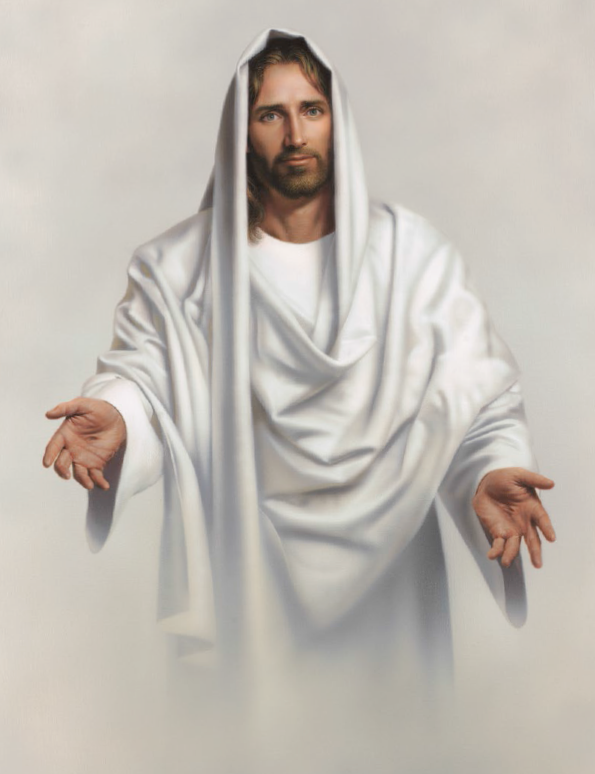 Jesus, the Father’s Beloved SonOne by oneOne by one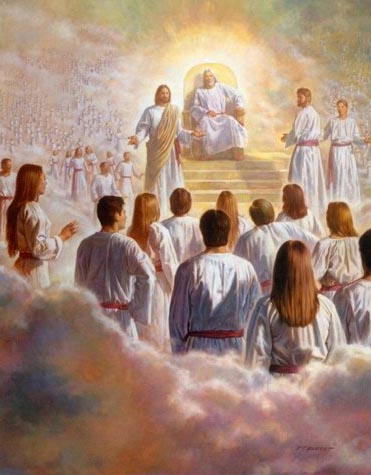 From the beginning said, “Thy will be done”Jesus Christ came to earth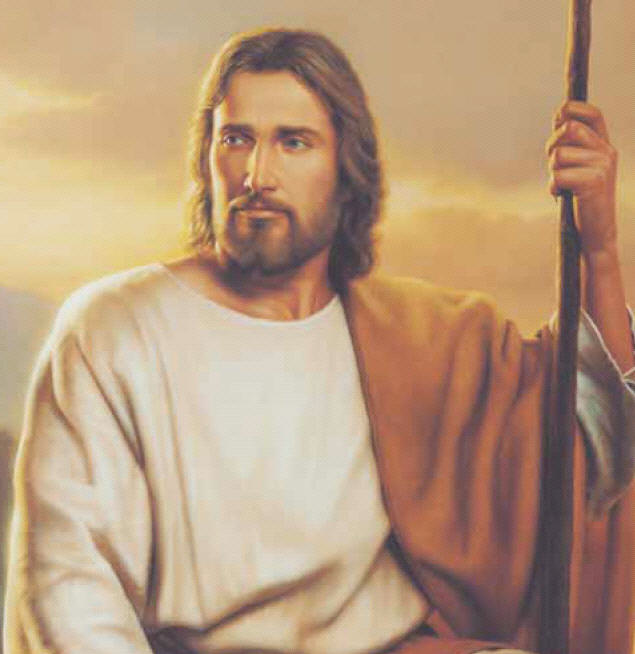 To fulfill God’s planFor He alone could atone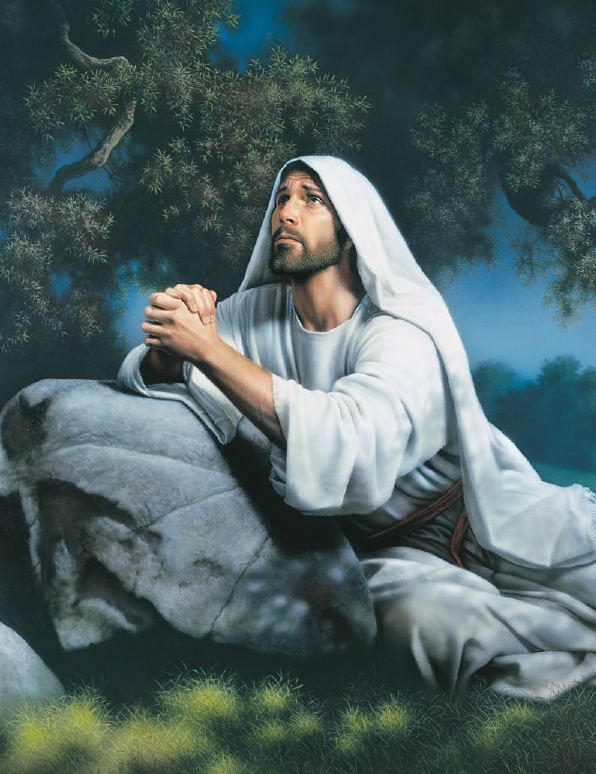 As Savior of manThe Lord blessed and beckoned them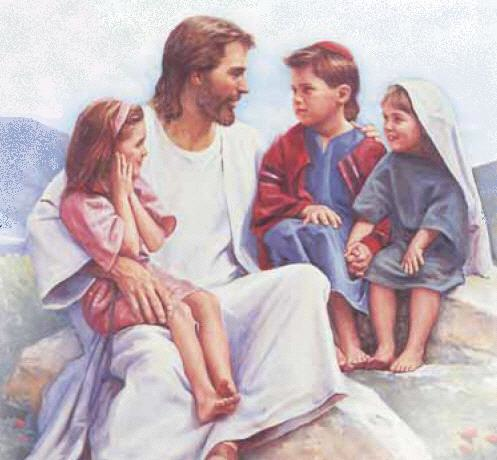 “Come unto me”And willingly sacrificed 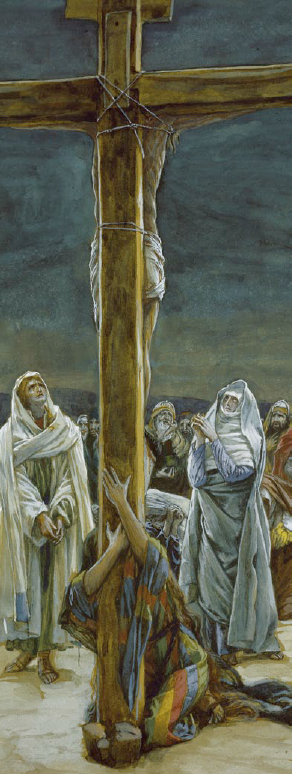 To set us freeOne by oneOne by one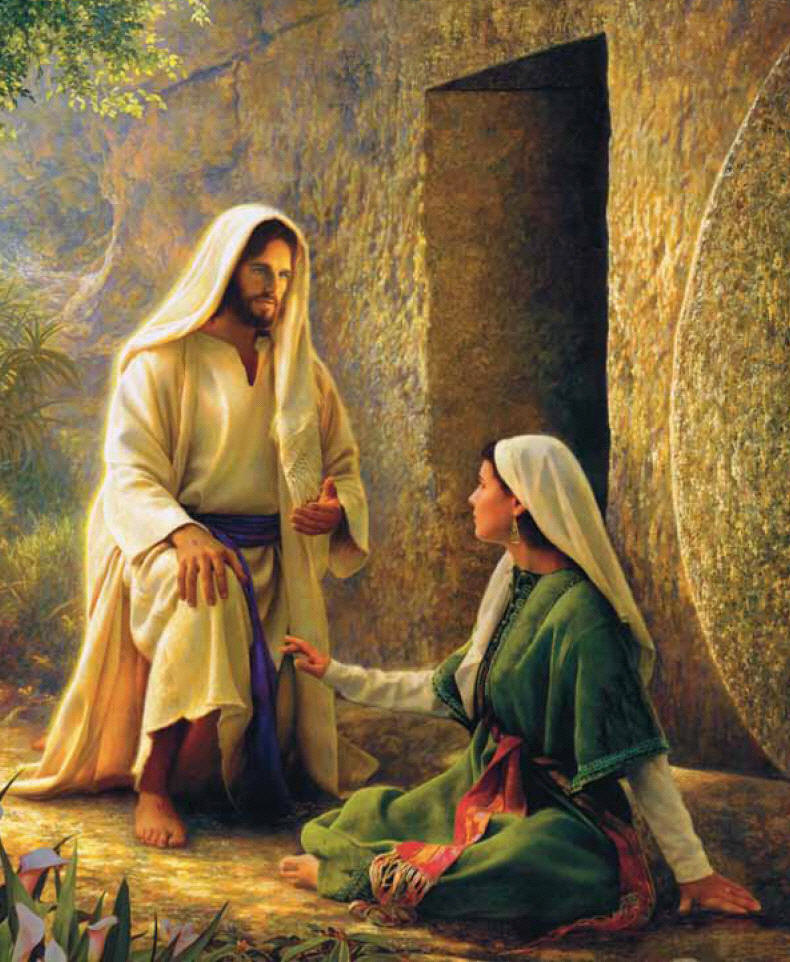 He suffered for us and victory wonOne by oneOne by one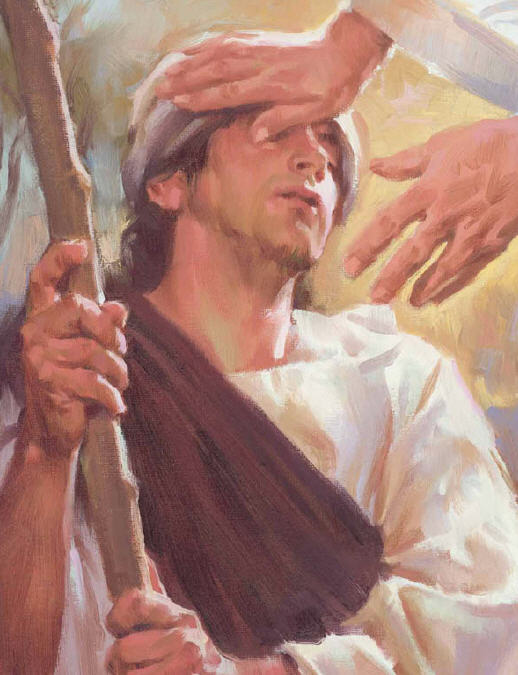 We marvel at all His love has doneOne by one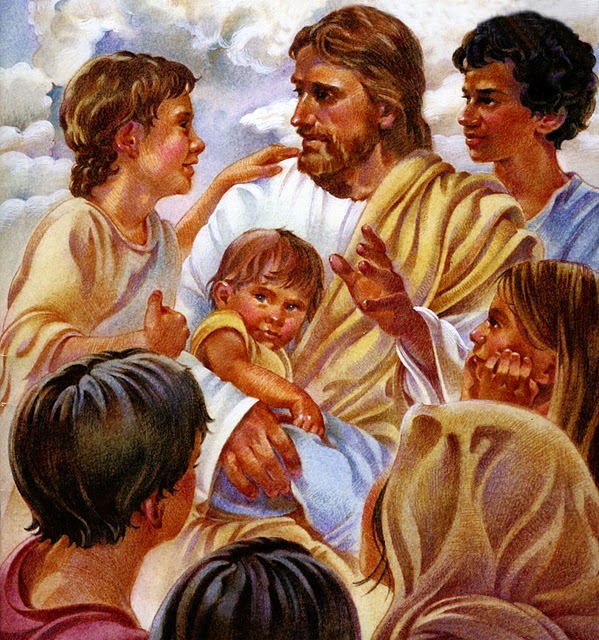 One by oneOne by one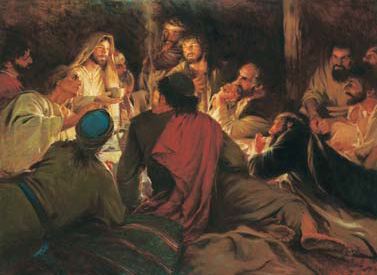 Multitudes gathered and saw Him comeOne by oneOne by one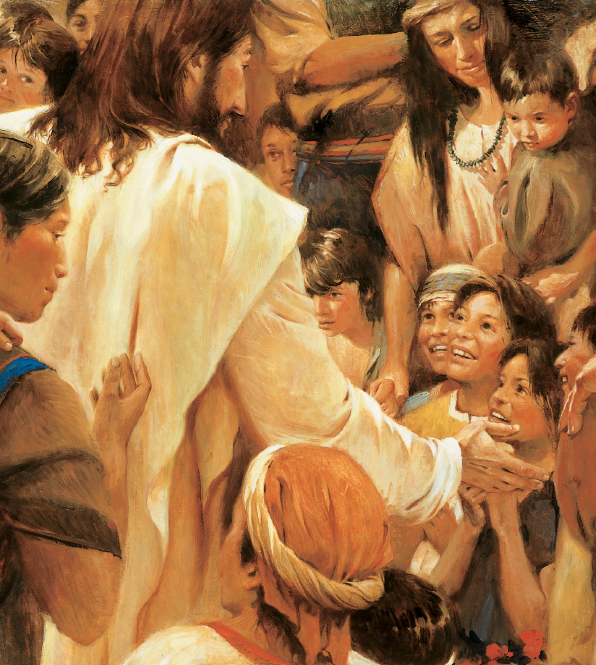 Each heard a voice declare, “Behold My Son”Jesus Christ came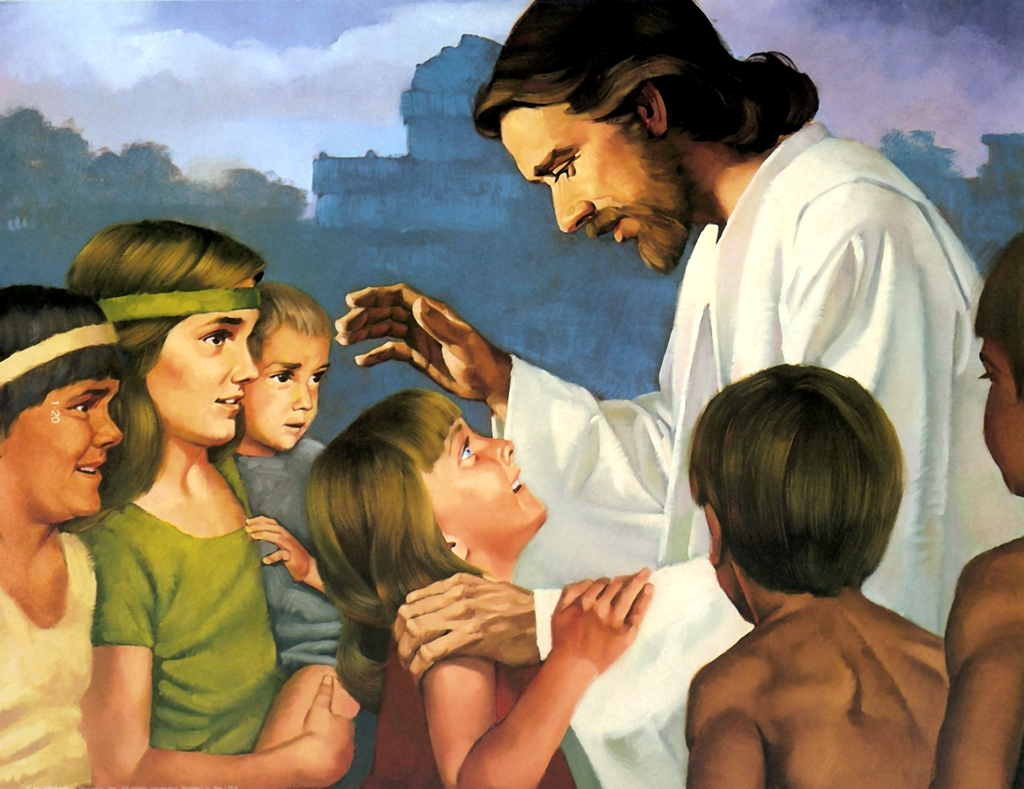 And stood in the midst of themThey fell to the earth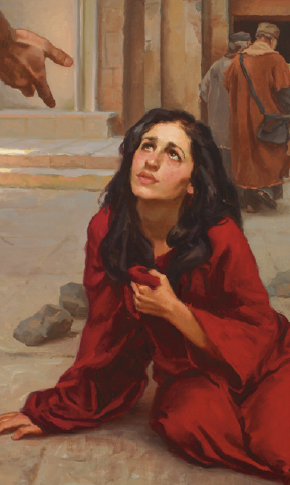 In great rev’rence for HimThe Lord bid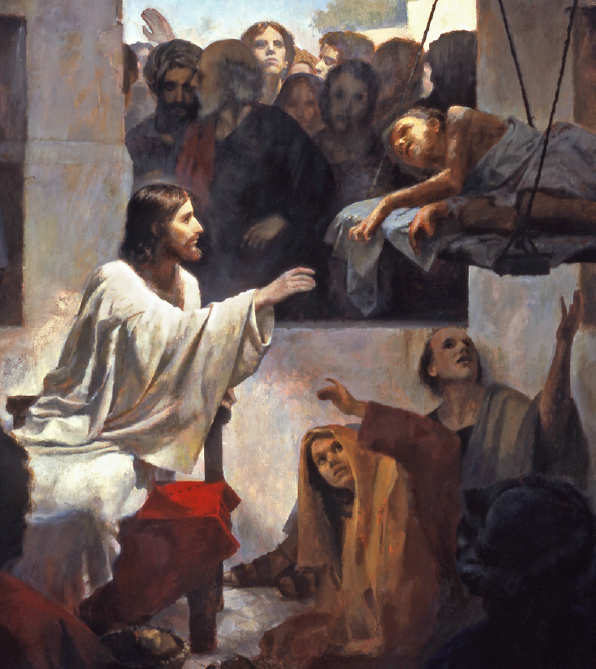 “Arise, and come forth unto me”With hands they did feel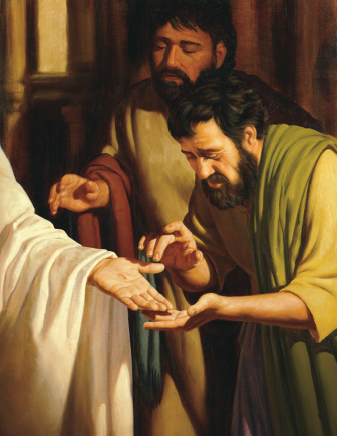 And with eyes they did seeOne by oneOne by one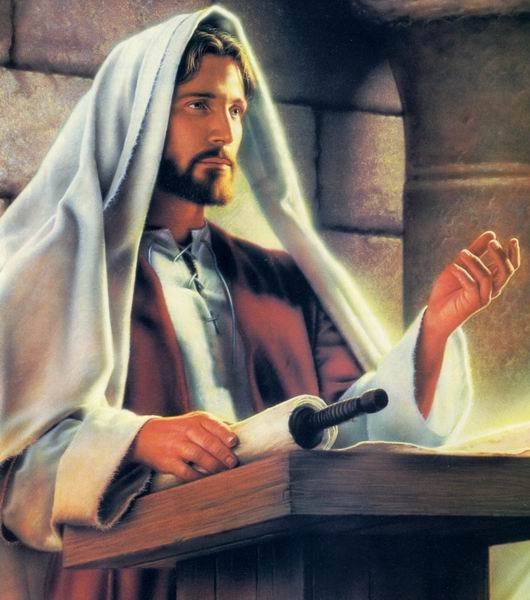 Each knew and bore record, He is our LordOne by oneOne by one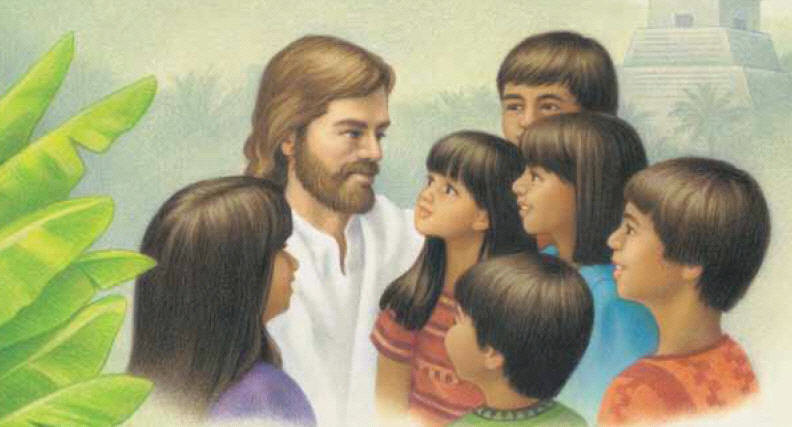 They cried “Hosanna” with one accordOne by one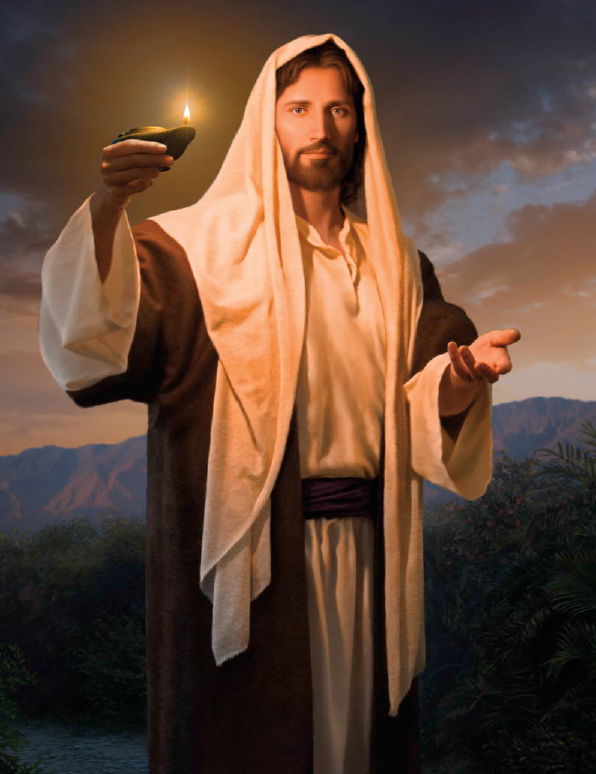 One by oneOne by one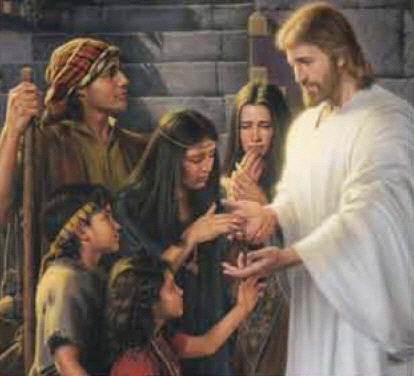 Christ looked around Him and saw their tearsOne by oneOne by one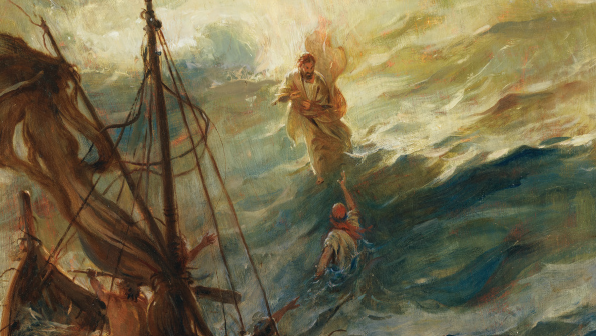 In His compassionHe calmed their fearsJesus Christ healed each one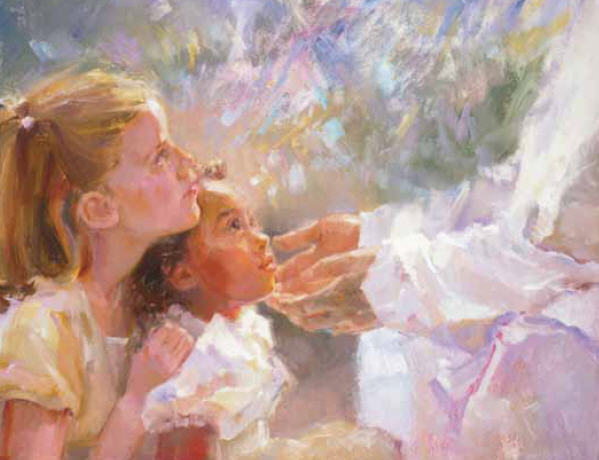 Brought forth unto HimThen He blessed each precious child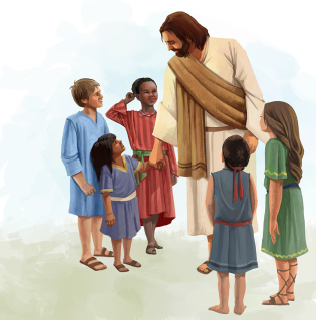 And prayed for themThe angels descended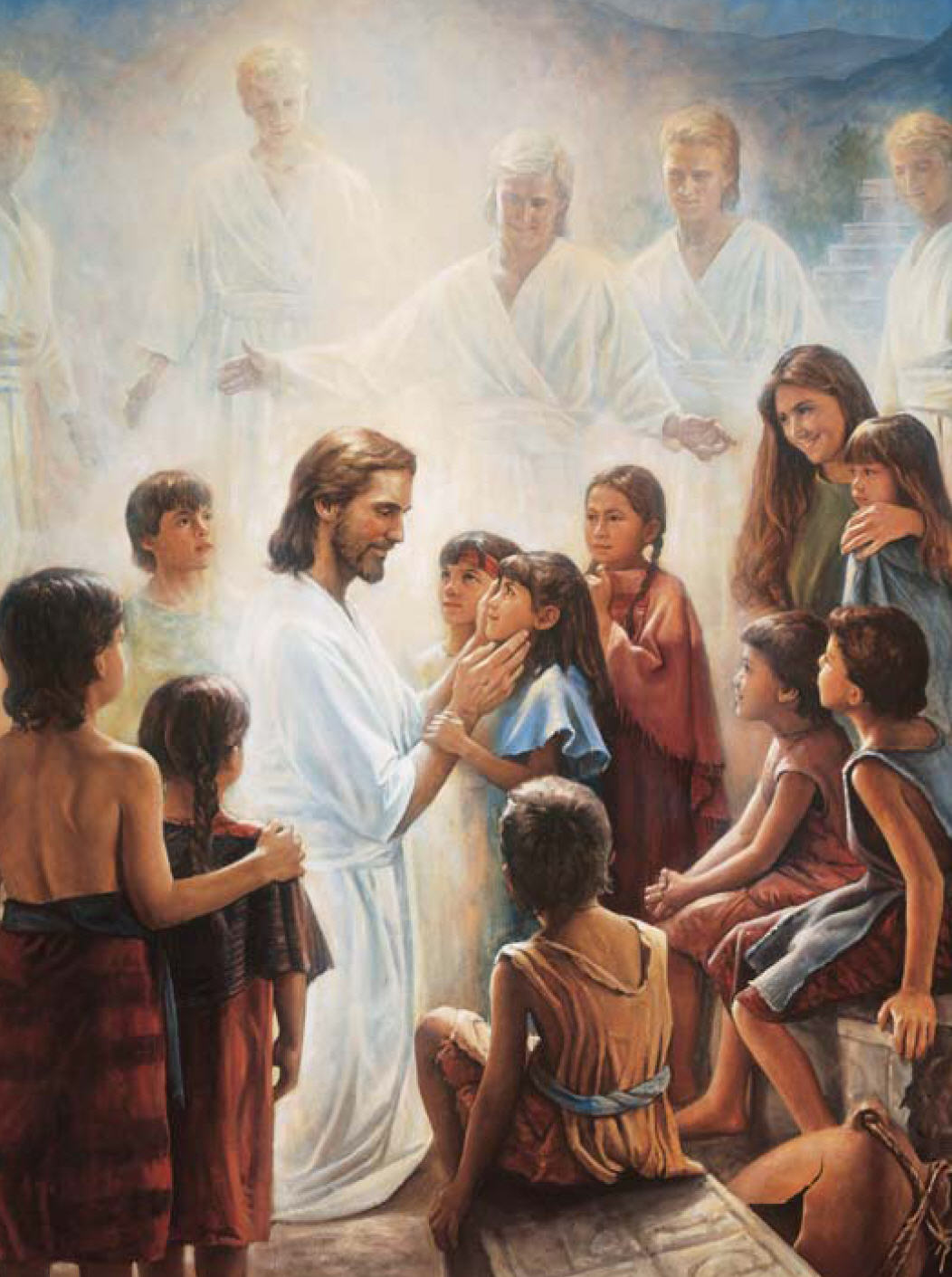 From heaven aboveEncircling those little ones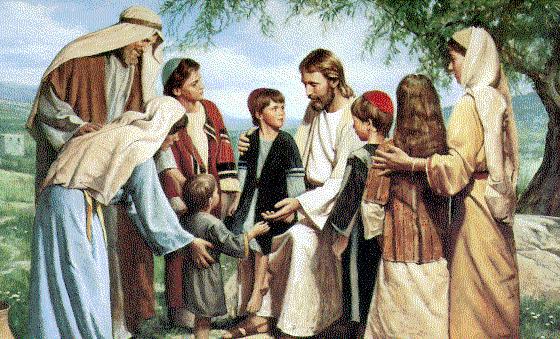 Each felt His loveOne by oneOne by one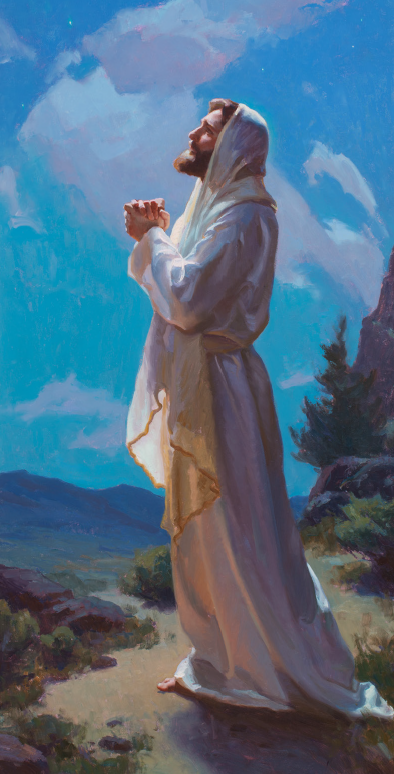 He intercedes for each daughter and sonOne by oneOne by one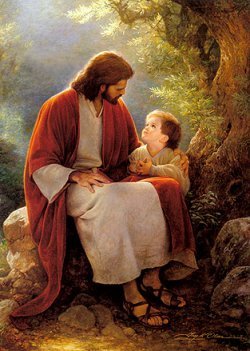 Strength from His grace gives us pow’r to becomeOne by one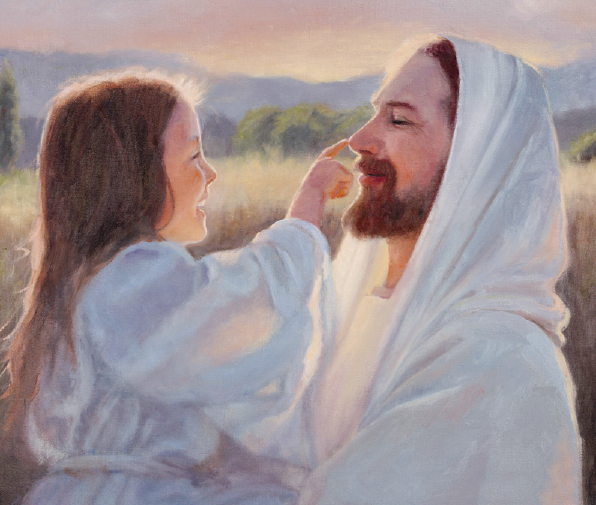 